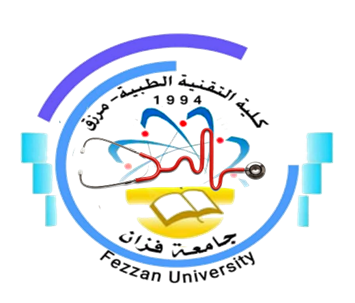 كلية التقنية الطبية / مرزقنموذج توصيف مقرر دراسيأهداف المقرر1.Demonstrate the word analysis skills needed to define unfamiliar medical terms when they are encountered by breaking down terms into their combining forms, prefixes and suffixes.2. Explain the meanings of medical terms in the context of the structure and function of the human body in health and disease.3. Name the organs of the various body systems and describe their locations and functions.4. Identify clinical procedures, laboratory tests, and abbreviations related to each body system or medical specialty.5. Develop familiarity and comfort with using common Public Health terms.6. Describe diseases signs & symptoms, diagnoses, and the appropriate Public Health treatment.7.Develop the specialized medical & public health vocabulary needed to understand readings that use medical terms and abbreviations.8- Read and understand medical prescriptionsمحتوى المقررطرق التدريسLecture Hand- oustPower- point presentationsLecture- Discussion On the Board Exercisesطرق التقييمالمراجع والدورياترئيس القسم: أ. العارف محمد أحمد عربي.منسق البرنامج: أ. إيمان حسين محمد علي باوه.رئيس قسم الجودة: أ. خديجة عبدالسلام سعد.1اسم المقرر ورمزهMedical Terminology I  PH 3042منسق المقررMarai Ahmed Alhaadi  /  متعاون3القسم / الشعبة التي تقدم البرنامجAll - Department 4الأقسام العلمية ذات العلاقة بالبرنامج-5الساعات الدراسية للمقرر28 hours6اللغة المستخدمة في العملية التعليميةEnglish +Arabic7السنة الدراسية/ الفصل الدراسيThird semester8تاريخ وجهة اعتماد المقرر2011/2012 – University of Sebhaالموضوع العلميعدد الساعاتمحاضرةمعملتمارينINTRODUCTION TO PROGRAMMED LEARNING AND MEDICAL WORD BUILDING.22Word elements(Word roots, combining forms, suffix,  prefix)22Basic Unit or Body STRUCTURE: Directional terms: Body planes and Cavities: Abdominopelvic Quadrants and Regions22Common Word root22Commons Suffixes Common Prefixes suffixes22Definition, spelling, pronunciation, analysis and formation of medical terms related to body structure, disease, diagnosis and treatment.22Integumentary SystemRespiratory System22Cardiovascular SystemDigestive System22Urinary SystemReproduction System22Endocrine and Nervous systemsMusculoskeletal System22Special Senses: Common abbreviation, symbols and their meaning22Common abbreviation, symbols and their meaning22تطرق التقييمتاريخ التقييمالنسبة المئوية1Class participation10%2Attendance5%3Mid Written Examinations25%4FINAL Written Examinations60%المجموعالمجموعالمجموع100%عنوان المراجعالسنةالمؤلفThe pharmacy Technician 4th Edition, Morton Publishing Company, Engelwood , CO 2010Gylys, Barbara A. &Masters, Regina M. Medical Terminology Simplified 4th Edition F.A. Davis Company, Philadelphia 2010World wide web